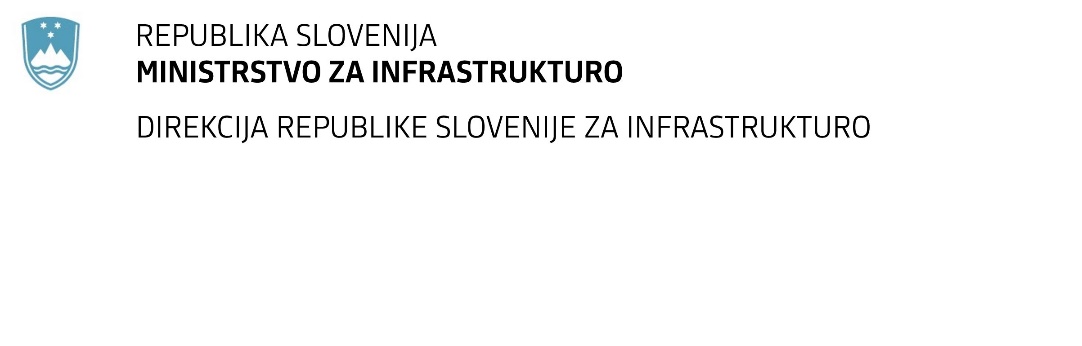 SPREMEMBA RAZPISNE DOKUMENTACIJE za oddajo javnega naročila Obvestilo o spremembi razpisne dokumentacije je objavljeno na "Portalu javnih naročil" in na naročnikovi spletni strani. Na naročnikovi spletni strani je priložen čistopis spremenjenega dokumenta. Obrazložitev sprememb:Spremembe so sestavni del razpisne dokumentacije in jih je potrebno upoštevati pri pripravi ponudbe.Številka:43001-161/2021-01oznaka naročila:A-93/21 G   Datum:14.05.2021MFERAC:2431-21-000603/0Sanacija usada »Zg. Jezersko« in obnova vozišča na cesti R1-210/1105 ZG. JEZERSKO – SP. JEZERSKO v km 3,250Objavljena so spremenjena Navodila za pripravo ponudbe. V Navodilih za pripravo ponudbe, v poglavju 3 POGOJI IN MERILA ZA IZBOR PONUDB, pod točko 3.2.3.3 je spremenjena zahteva iz pete alineje tako, da se glasi: » - sanacijo plazu ali usada skupaj z rekonstrukcijo ceste v pogodbeni vrednosti vsaj 400.000,00 EUR (brez DDV).«Vse ostalo ostane v Navodilih pod točko 3.2.3.3 nespremenjeno.Pod točko 3.2.3.6 je spremenjena zahteva pod točko a) tako, da se glasi: »a) sanacijo plazu ali usada skupaj z rekonstrukcijo ceste v pogodbeni vrednosti vsaj 400.000,00 EUR (brez DDV),«Vse ostalo ostane v Navodilih pod točko 3.2.3.6 nespremenjeno.